1) voll /2) weitgehend /3) ansatzweise /4) nichtDurchführung:MATERIAL: Audiodatei, Kopfhörer, MS Teams, MS Office, Lehrbücher Italienisch und AIMFEEDBACK: direkt in der Teams Aufgabe ERKLÄRUNG: Ich habe den Arbeitsauftrag verstanden.	 NAME:	      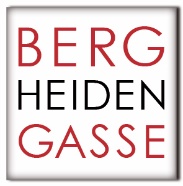 Arbeitsauftrag, Fächerübergreifend,Kollaborativ, MINTArbeitsauftrag, Fächerübergreifend,Kollaborativ, MINTArbeitsauftrag, Fächerübergreifend,Kollaborativ, MINTArbeitsauftrag, Fächerübergreifend,Kollaborativ, MINT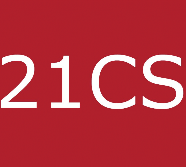 1 …Steckbrief über mich und meine FamilieSteckbrief über mich und meine FamilieSteckbrief über mich und meine FamilieSteckbrief über mich und meine FamilieSchuljahr:
2022/23Schuljahr:
2022/23Schuljahr:
2022/23Schuljahr:
2022/23Schuljahr:
2022/231 …Angewandtes Informationsmanagement- ItalienischAngewandtes Informationsmanagement- ItalienischAngewandtes Informationsmanagement- ItalienischAngewandtes Informationsmanagement- ItalienischSchuljahr:
2022/23Schuljahr:
2022/23Schuljahr:
2022/23Schuljahr:
2022/23Schuljahr:
2022/23Arbeitsbeginn:Arbeitsbeginn:Fertigstellung:Sozialform:… + L= mit LehrerinKontrolle der Abgabe:Kontrolle der Abgabe:Kontrolle der Abgabe:Kontrolle der Abgabe:Kontrolle der Abgabe:Kontrolle der Abgabe:LERNZIELE: Ich kann…LERNZIELE: Ich kann…LERNZIELE: Ich kann…LERNZIELE: Ich kann…LERNZIELE: Ich kann…LERNZIELE: Ich kann…Ziel erreicht:
SelbsteinschätzungZiel erreicht:
SelbsteinschätzungZiel erreicht:
SelbsteinschätzungZiel erreicht:
SelbsteinschätzungLERNZIELE: Ich kann…LERNZIELE: Ich kann…LERNZIELE: Ich kann…LERNZIELE: Ich kann…LERNZIELE: Ich kann…LERNZIELE: Ich kann…1234…auf Italienisch mich und meine Familie vorstellen…auf Italienisch mich und meine Familie vorstellen…auf Italienisch mich und meine Familie vorstellen…auf Italienisch mich und meine Familie vorstellen…auf Italienisch mich und meine Familie vorstellen…auf Italienisch mich und meine Familie vorstelleneinen italienischen Hörverstehenstext schriftlich wiedergebeneinen italienischen Hörverstehenstext schriftlich wiedergebeneinen italienischen Hörverstehenstext schriftlich wiedergebeneinen italienischen Hörverstehenstext schriftlich wiedergebeneinen italienischen Hörverstehenstext schriftlich wiedergebeneinen italienischen Hörverstehenstext schriftlich wiedergebenTexte digital gestalten und Bilder einbauenTexte digital gestalten und Bilder einbauenTexte digital gestalten und Bilder einbauenTexte digital gestalten und Bilder einbauenTexte digital gestalten und Bilder einbauenTexte digital gestalten und Bilder einbauen21st Century Skills 21st Century Skills 21st Century Skills 21st Century Skills 21st Century Skills 21st Century Skills 21st Century Skills 21st Century Skills 21st Century Skills 21st Century Skills CommunicationCommunicationCommunicationCommunicationCommunicationCommunicationCollaborationCollaborationCollaborationCollaborationCollaborationCollaborationCreativityCreativityCreativityCreativityCreativityCreativityInformation Media Technology: …Information Media Technology: …Information Media Technology: …Information Media Technology: …Information Media Technology: …Information Media Technology: …NrAufgabe / ProblemstellungSozial-formFachErledigt1.Höre dir die Audiodatei einmal an. Du findest sie in Teams in deiner Aufgabe. I, AIM2.Öffne ein neues Worddokument, speichere es unter famiglia_Nachname ab. Gestalte die richtige Kopf- und Fußzeile. In der Kopfzeile werden beide Fächer genannt. AIM3.Du wirst nun diesen Hörtext abtippen. Du darfst dir das Audio so oft wie möglich anhören und stoppen, um diese Aufgabe zu lösen. I, AIM4.Dieser Text war der einleitende Teil für einen Steckbrief über dich auf Italienisch. Verfasse nun unterhalb des getippten Textes einen Steckbrief über dich und deine Familie und beschreibe deine Hobbys. Anschließend lade die Datei in die Teams Aufgabe hoch. Nun wird deine Italienischlehrerin den Text korrigieren.I5.Nach der Korrektur geht es weiter. Nun gestaltest du den Text, formatierst ihn und baust Bilder ein. Achte auf alle gelernten Richtlinien in Angewandtes Informationsmanagement. Wenn du fertig bist, gib die Datei in der Teams Aufgabe ab. AIM6.Im AIM-Unterricht werden die Steckbriefe digital korrigiert und anschließend in Farbe gedruckt. AIM7.Die Steckbriefe werden in deiner Klasse im Italienischunterricht aufgehängt und besprochen. I8. Notiere dir welche Lernschritte dir unklar sind und besprich diese mit einem Lehrer bzw einer Lehrerin! + LMeta-Lernen